Naziv auto škole ............................................................................Ime i prezime kandidata..............................................................MINISTARSTVO OBRAZOVANJA I NAUKE TUZLANSKOG KANTONAODJELJENJE ZA SAOBRAĆAJNU EDUKACIJUUlica: Muhameda Hevaija Uskufija 1, Tuzla 75000ZAHTJEVza odgodu ispitaMolim da u skladu sa članom 7. Pravilnika o načinu i uvjetima organiziranja ispita za vozača motornih vozila („Službeni glasnik BIH“, broj:46/12):odgodite ispit kandidatu:............................................................koji  nije u mogućnosti pristupiti ispitu iz           (ime i prezime kandidata)Poznavanja propisa o sigurnosti saobraćaja na putevimaPoznavanja prve pomoćiUpravljanja motornim vozilom za kategoriju/potkategoriju..................(zaokružite ispit koji se odgađa)zakazanog za dan...................20..... godine u .......... sati.Tuzla,.......................... 20...... godine u ....... sati.                            Podnosilac zahtjeva            (datum i vrijeme podnošenja zahtjeva)                         							..................................................................... Član 7. Pravilnika o načinu i uvjetima organiziranja ispita za vozača motornih vozila („Službeni glasnik BIH“, broj:46/12)(Nepristupanje, odustajanje, udaljavanje sa ispita)Kandidat ima pravo, najkasnije 24 sata prije početka ispita odgoditi ispit i bez plaćanja nove naknade pristupiti polaganju ispita u novom terminu. Ukoliko kandidat na vrijeme ne pristupi ispitu ili odustane od već započetog ispita, smatrat će se da ispit nije položio. Izuzetno od st. (1) i (2) ovoga član, ako kandidat ne pristupi ispitu, a nije mogao blagovremeno odgoditi ispit iz opravdanih razloga, dužan je priložiti odgovarajuću dokumentaciju čiju opravdanost cijeni nadležno tijelo.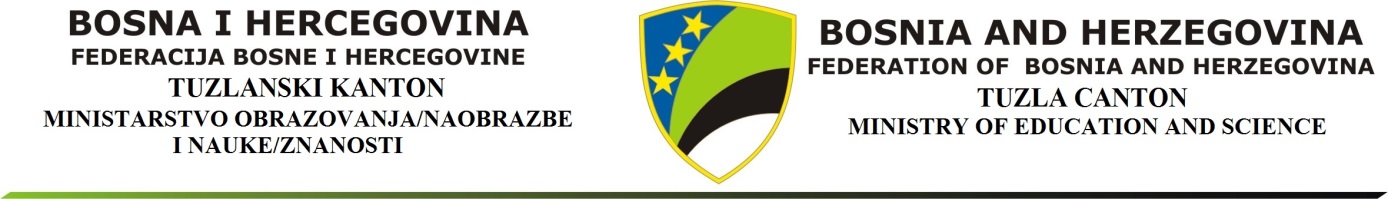 Tuzla, 16.04.2024. godineU P U T S T V OZa odgodu ispitaUkoliko kandidat želi da odgodi ispit iz bilo koje cjeline u postupku polaganja za vozača motornog vozila, dužan je dostaviti popunjen i potpisan zahtjev sekretaru ispitnog mjesta u kojem  je ispit prijavljen, najkasnije 24 sata prije zakazanog termina ispita.Ukoliko je ispit zakazan prvi dan posle neradnog dana (nedjelja, državni praznik i sl.), kandidat je dužan poslati mail-om popunjen zahtjev za odgodu ispita na službeni mail sekretara ispitnog mjesta, a naknadno dostaviti  potpisan zahtjev sekretaru ispitnog mjesta u kojem je ispit prijavljen.Ispitna mjesta:Tuzla, Teočak, Kalesija i Sapna: osetuzla@montk.gov.ba;Živinice i Kladanj: osezivinice@montk.gov.ba;Banovići: osebanovici@montk.gov.ba;Lukavac: oselukavac@montk.gov.ba;Gračanica i Doboj Istok: osegracanica@montk.gov.ba;Srebrenik i Čelić: osesrebrenik@montk.gov.ba;Gradačac: osegradacac@montk.gov.ba.Datum i vrijeme podnošenja zahtjeva, popunjava sekretar ispitnog mjesta prilikom prijema zahtjeva, a ukoliko se zahtjev šalje mail-om, mjerodavan je datum i vrijeme slanja mail-a.U slučaju da ispitno mjesto u vrijeme odgađanja ispita ne radi, kandidat će poslati mail-om zahtjev za odgodu ispita na tri mail adrese:adnan.mukinovic@montk.gov.ba;eminrakovac@montk.gov.ba;eldar.besic@montk.gov.ba.Ovakav način odgode ispita primjenjivat će se od 01.05.2024. godine